НОВОГОДИШНО ПРАЗНИЧНО МЕНЮ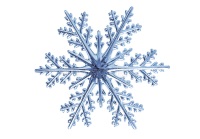 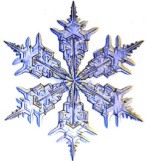 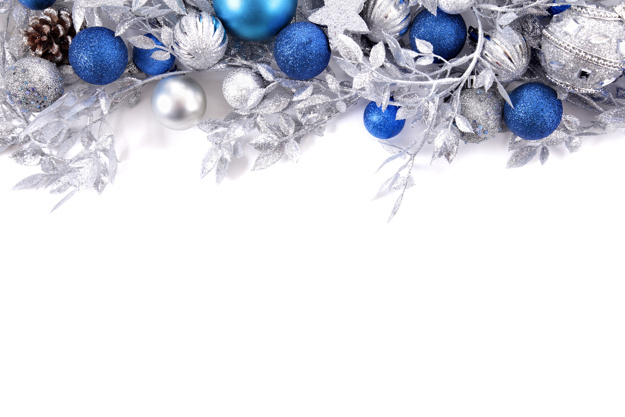 / 31.12.2019г. от  19:30 часа /ПРАЗНИЧНА САЛАТА/домати, краставици, млечна салата, руска салата, маслини, печена червена чушка, маруля, червен лук/ 450гр. ПРЕДЯСТИЕ/ пилешки руладин с бекон, гъби и кисели краставички в/у мус от моркови глазирани в сос естрагон и рукола /300гр.ПЪРЖОЛА  „АСТРЕЯ”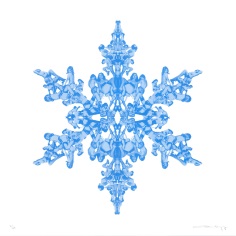 / пилешка пържола бут, сос сирена , ризото  горски гъби, портокал/400гр.СЕЛСКА ПИТКА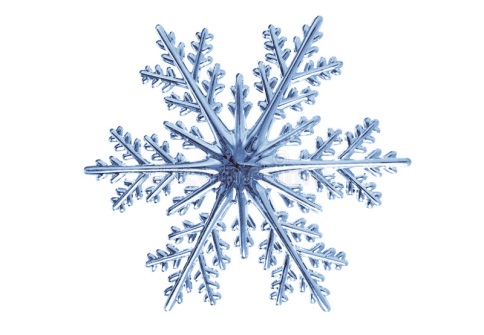 ЯДКИ АСОРТИСУХИ МЕЗЕТАПЛОДОВЕЧИЙЗКЕЙК – 0.120гр.БАНИЦА С КЪСМЕТИНАПИТКИПоморийска мускатова – 100 мл.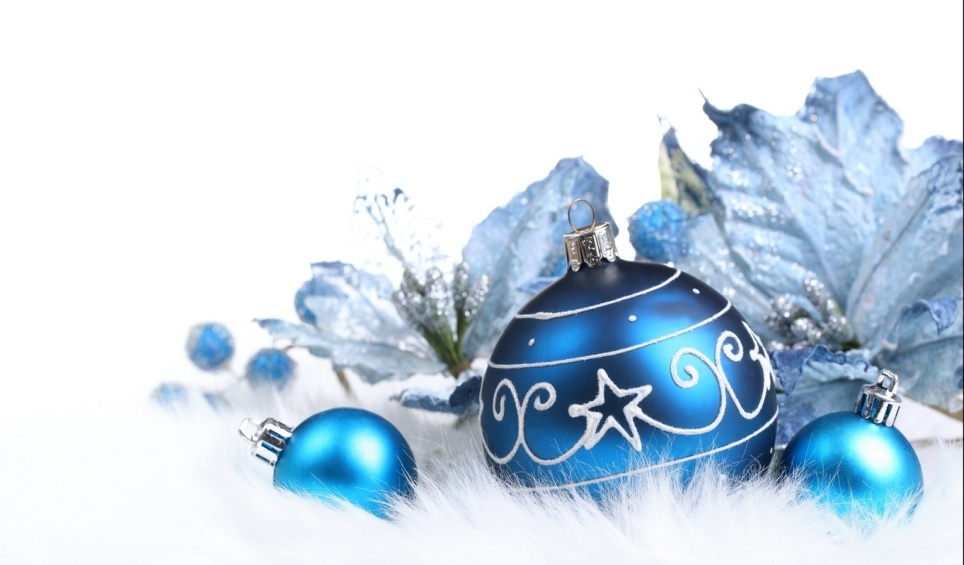 Чаша вино / бяло или червено/Чаша шампанско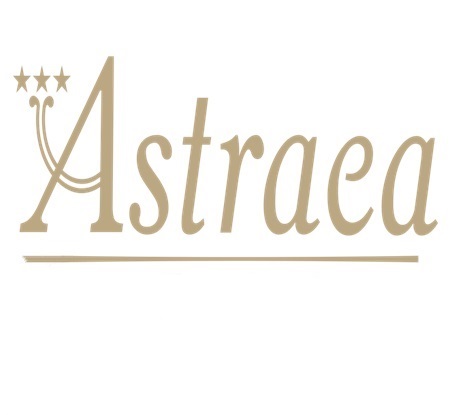 Безалкохолна напитка – 0,250 мл.Минерална вода – 0,500 мл.